ROLAN S. MALLARI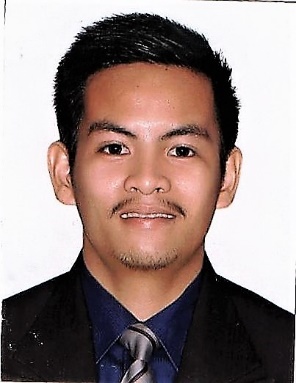 Purok 4, Antonio Luna Street, Maimpis, City of San Fernando, PampangaCELL#: 0935-4362351Email: roland_mallari07@yahoo.comPERSONAL BACKGROUND	Birth Date   		: March 7, 1991	Birth Place 		: City of San Fernando, Pampanga	Civil Status		: Single	Religion 		: Christian	Citizenship		: Filipino	Passport # 		: P4801659A	Seaman’s Book# 	: C1153596WORKING EXPERIENCECompany: Coca-Cola FEMSA PhilippinesAddress: Km72 Mc Arthur High Way San Isidro City of San Fernando PampangaPosition: Sales Representative (Pre Seller)Date: September 2013--March 2018Achieve the daily and monthly sales targets by ensuring complete and proper coverage of the allocated area; ensure that all outlets are visited in the correct sequence, follow the planned call in each outlet and make sure that they are well stocked with all our brands and packagesDetermine the amount of cases required for next day’s first loading and order the load accordingly.Maintain a good relationship with the customers at all times.Develop sales and distribution, in liaison with the Sales Supervisor, vertically by identifying and establishing business relationships with new clients and horizontally by introducing the full range of the products to existing clients.Submit a daily activity report to the Supervisor detailing the competitors’ activities; complete the route cards, invoices, settlement sheets as well as any other required documents.Ensure that shortages, outstandings and collections are settled with the Accounts Department and that cash sales are deposited with the Cashier at the end of the dayReflect high standards of performance in implementing the trade promotions and marketing activities that relate to his routes and customers.Merchandise the products in the coolers and displays, utilize the Point of Sales (P.O.S.) materials, check the expiry dates in all outlets and rotate stocks whenever required.Lead the team of Helpers through constant training and merchandising.Ensure proper care and maintenance of Company coolers and report faulty equipment to the Sales Supervisor for remedial action.Drive the Company vehicle with extreme care while maintaining a strict code of traffic discipline and safety requirements; daily check the vehicle fluid levels and follow the Company policy with regards to the maintenance and servicing of trucks (which shall not be used for private or personal use).EDUCATIONAL BACKGROUNDTERTIARY 		St. Nicolas College of Business and TechnologyBachelor of Science in Business Administration			MEL-Vi Building, Jose Abad Santos AvenueDolores, City of San Fernando, Pampanga2009 - 2013	CHARACTER REFERENCESMichelle Q. VillanoManaging Editor of Foreign Post, Inc. (newspaper) andProprietor of Orange and Lemon Grill Taft Ave., Manilawww.theforeignpost.infoforeignpost_1016@yahoo.com02713718209178892680Mark LiamSales ExecutiveCoca – Cola FEMSA Philippines, Inc.09178825481	I hereby certify that above information are true and correct to the best of my knowledge and abilities.Rolan S. Mallari